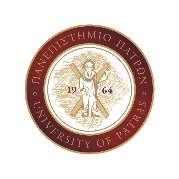 ΠΑΝΕΠΙΣΤΗΜΙΟ ΠΑΤΡΩΝ ΕΙΔΙΚΟΣ ΛΟΓΑΡΙΑΣΜΟΣ ΚΟΝΔΥΛΙΩΝ ΕΡΕΥΝΑΣ – Ν. 4485/2017Α.Φ.Μ.: 998219694 – Α΄ Δ.Ο.Υ. ΠΑΤΡΩΝΤΗΛ: 2610-997888  FAX: 2610-996677 E-mail: rescom@upatras.gr – Url:  http://research.upatras.grΟνομαστική Κατάσταση Απασχολουμένων με Ανάθεση ΈργουΟνομαστική Κατάσταση Απασχολουμένων με Ανάθεση ΈργουΟνομαστική Κατάσταση Απασχολουμένων με Ανάθεση ΈργουΟνομαστική Κατάσταση Απασχολουμένων με Ανάθεση ΈργουΟνομαστική Κατάσταση Απασχολουμένων με Ανάθεση ΈργουΟνομαστική Κατάσταση Απασχολουμένων με Ανάθεση ΈργουΟνομαστική Κατάσταση Απασχολουμένων με Ανάθεση ΈργουΟνομαστική Κατάσταση Απασχολουμένων με Ανάθεση ΈργουΟνομαστική Κατάσταση Απασχολουμένων με Ανάθεση ΈργουΟνομαστική Κατάσταση Απασχολουμένων με Ανάθεση ΈργουΟνομαστική Κατάσταση Απασχολουμένων με Ανάθεση ΈργουΟνομαστική Κατάσταση Απασχολουμένων με Ανάθεση ΈργουΟνομαστική Κατάσταση Απασχολουμένων με Ανάθεση ΈργουΟνομαστική Κατάσταση Απασχολουμένων με Ανάθεση ΈργουΟνομαστική Κατάσταση Απασχολουμένων με Ανάθεση ΈργουΟνομαστική Κατάσταση Απασχολουμένων με Ανάθεση ΈργουΟνομαστική Κατάσταση Απασχολουμένων με Ανάθεση ΈργουΟνομαστική Κατάσταση Απασχολουμένων με Ανάθεση ΈργουΟνομαστική Κατάσταση Απασχολουμένων με Ανάθεση ΈργουΟνομαστική Κατάσταση Απασχολουμένων με Ανάθεση ΈργουΟνομαστική Κατάσταση Απασχολουμένων με Ανάθεση ΈργουΕπιστημονικός Υπεύθυνος:Επιστημονικός Υπεύθυνος:Επιστημονικός Υπεύθυνος:Κωδικός Έργου:Κωδικός Έργου:Κωδικός Έργου:Κωδικός Έργου:Τίτλος Έργου:Τίτλος Έργου:Τίτλος Έργου:Ονοματεπώνυμο:Ονοματεπώνυμο:Ονοματεπώνυμο:Ονοματεπώνυμο:Πατρώνυμο:Πατρώνυμο:Πατρώνυμο:Πατρώνυμο:Πατρώνυμο:Μητρώνυμο:Μητρώνυμο:Δ/νση Κατοικίας: Δ/νση Κατοικίας: Δ/νση Κατοικίας: Δ/νση Κατοικίας: (οδός, αριθμός, ΤΚ, πόλη)(οδός, αριθμός, ΤΚ, πόλη)(οδός, αριθμός, ΤΚ, πόλη)(οδός, αριθμός, ΤΚ, πόλη)(οδός, αριθμός, ΤΚ, πόλη)(οδός, αριθμός, ΤΚ, πόλη)(οδός, αριθμός, ΤΚ, πόλη)(οδός, αριθμός, ΤΚ, πόλη)(οδός, αριθμός, ΤΚ, πόλη)(οδός, αριθμός, ΤΚ, πόλη)(οδός, αριθμός, ΤΚ, πόλη)(οδός, αριθμός, ΤΚ, πόλη)(οδός, αριθμός, ΤΚ, πόλη)(οδός, αριθμός, ΤΚ, πόλη)(οδός, αριθμός, ΤΚ, πόλη)(οδός, αριθμός, ΤΚ, πόλη)(οδός, αριθμός, ΤΚ, πόλη)Τηλέφωνο:Τηλέφωνο:e-mail:e-mail:e-mail:e-mail:[1] Συμπληρώστε τον αντίστοιχο κωδικό κατηγορίας:[1] Συμπληρώστε τον αντίστοιχο κωδικό κατηγορίας:[1] Συμπληρώστε τον αντίστοιχο κωδικό κατηγορίας:[1] Συμπληρώστε τον αντίστοιχο κωδικό κατηγορίας:[1] Συμπληρώστε τον αντίστοιχο κωδικό κατηγορίας:[1] Συμπληρώστε τον αντίστοιχο κωδικό κατηγορίας:[1] Συμπληρώστε τον αντίστοιχο κωδικό κατηγορίας:[1] Συμπληρώστε τον αντίστοιχο κωδικό κατηγορίας:[1] Συμπληρώστε τον αντίστοιχο κωδικό κατηγορίας:[1] Συμπληρώστε τον αντίστοιχο κωδικό κατηγορίας:[1] Συμπληρώστε τον αντίστοιχο κωδικό κατηγορίας:[1] Συμπληρώστε τον αντίστοιχο κωδικό κατηγορίας:[2]  Συμπληρώστε τον αντίστοιχο κωδικό ρόλου:[2]  Συμπληρώστε τον αντίστοιχο κωδικό ρόλου:[2]  Συμπληρώστε τον αντίστοιχο κωδικό ρόλου:[2]  Συμπληρώστε τον αντίστοιχο κωδικό ρόλου:[2]  Συμπληρώστε τον αντίστοιχο κωδικό ρόλου:[2]  Συμπληρώστε τον αντίστοιχο κωδικό ρόλου:[2]  Συμπληρώστε τον αντίστοιχο κωδικό ρόλου:[2]  Συμπληρώστε τον αντίστοιχο κωδικό ρόλου:[2]  Συμπληρώστε τον αντίστοιχο κωδικό ρόλου:[2]  Συμπληρώστε τον αντίστοιχο κωδικό ρόλου:[2]  Συμπληρώστε τον αντίστοιχο κωδικό ρόλου:[2]  Συμπληρώστε τον αντίστοιχο κωδικό ρόλου:Συμπληρώστε  την ιδιότητα του απασχολούμενου (όπως έχει δηλωθεί σε Δ.Ο.Υ.):				Συμπληρώστε  την ιδιότητα του απασχολούμενου (όπως έχει δηλωθεί σε Δ.Ο.Υ.):				Συμπληρώστε  την ιδιότητα του απασχολούμενου (όπως έχει δηλωθεί σε Δ.Ο.Υ.):				Συμπληρώστε  την ιδιότητα του απασχολούμενου (όπως έχει δηλωθεί σε Δ.Ο.Υ.):				Συμπληρώστε  την ιδιότητα του απασχολούμενου (όπως έχει δηλωθεί σε Δ.Ο.Υ.):				Συμπληρώστε  την ιδιότητα του απασχολούμενου (όπως έχει δηλωθεί σε Δ.Ο.Υ.):				Συμπληρώστε  την ιδιότητα του απασχολούμενου (όπως έχει δηλωθεί σε Δ.Ο.Υ.):				Συμπληρώστε  την ιδιότητα του απασχολούμενου (όπως έχει δηλωθεί σε Δ.Ο.Υ.):				Συμπληρώστε  την ιδιότητα του απασχολούμενου (όπως έχει δηλωθεί σε Δ.Ο.Υ.):				Συμπληρώστε  την ιδιότητα του απασχολούμενου (όπως έχει δηλωθεί σε Δ.Ο.Υ.):				Συμπληρώστε  την ιδιότητα του απασχολούμενου (όπως έχει δηλωθεί σε Δ.Ο.Υ.):				Συμπληρώστε  την ιδιότητα του απασχολούμενου (όπως έχει δηλωθεί σε Δ.Ο.Υ.):				Συμπληρώστε μορφωτικό επίπεδο (π.χ. ΔΕ, ΤΕ, ΠΕ, Δρ, Μεταπτ/κο):Συμπληρώστε μορφωτικό επίπεδο (π.χ. ΔΕ, ΤΕ, ΠΕ, Δρ, Μεταπτ/κο):Συμπληρώστε μορφωτικό επίπεδο (π.χ. ΔΕ, ΤΕ, ΠΕ, Δρ, Μεταπτ/κο):Συμπληρώστε μορφωτικό επίπεδο (π.χ. ΔΕ, ΤΕ, ΠΕ, Δρ, Μεταπτ/κο):Συμπληρώστε μορφωτικό επίπεδο (π.χ. ΔΕ, ΤΕ, ΠΕ, Δρ, Μεταπτ/κο):Συμπληρώστε μορφωτικό επίπεδο (π.χ. ΔΕ, ΤΕ, ΠΕ, Δρ, Μεταπτ/κο):Συμπληρώστε μορφωτικό επίπεδο (π.χ. ΔΕ, ΤΕ, ΠΕ, Δρ, Μεταπτ/κο):Συμπληρώστε μορφωτικό επίπεδο (π.χ. ΔΕ, ΤΕ, ΠΕ, Δρ, Μεταπτ/κο):Συμπληρώστε μορφωτικό επίπεδο (π.χ. ΔΕ, ΤΕ, ΠΕ, Δρ, Μεταπτ/κο):Συμπληρώστε μορφωτικό επίπεδο (π.χ. ΔΕ, ΤΕ, ΠΕ, Δρ, Μεταπτ/κο):Συμπληρώστε μορφωτικό επίπεδο (π.χ. ΔΕ, ΤΕ, ΠΕ, Δρ, Μεταπτ/κο):Συμπληρώστε μορφωτικό επίπεδο (π.χ. ΔΕ, ΤΕ, ΠΕ, Δρ, Μεταπτ/κο):Συμπληρώστε τίτλο σπουδών (π.χ. ΠΕ Χημικός):Συμπληρώστε τίτλο σπουδών (π.χ. ΠΕ Χημικός):Συμπληρώστε τίτλο σπουδών (π.χ. ΠΕ Χημικός):Συμπληρώστε τίτλο σπουδών (π.χ. ΠΕ Χημικός):Συμπληρώστε τίτλο σπουδών (π.χ. ΠΕ Χημικός):Συμπληρώστε τίτλο σπουδών (π.χ. ΠΕ Χημικός):Συμπληρώστε τίτλο σπουδών (π.χ. ΠΕ Χημικός):Συμπληρώστε τίτλο σπουδών (π.χ. ΠΕ Χημικός):Συμπληρώστε τίτλο σπουδών (π.χ. ΠΕ Χημικός):Συμπληρώστε τίτλο σπουδών (π.χ. ΠΕ Χημικός):Συμπληρώστε τίτλο σπουδών (π.χ. ΠΕ Χημικός):Συμπληρώστε τίτλο σπουδών (π.χ. ΠΕ Χημικός):Ημ/νία Γέννησης:Ημ/νία Γέννησης:Ημ/νία Γέννησης:Ημ/νία Γέννησης:Ημ/νία Γέννησης:Α.Δ.Τ.: Α.Φ.Μ.:Α.Φ.Μ.:Α.Φ.Μ.:Α.Φ.Μ.:Α.Φ.Μ.:Δ.Ο.Υ.:Α.Μ.Κ.Α.:Πρώην Ασφαλιστικός φορέας:Πρώην Ασφαλιστικός φορέας:Πρώην Ασφαλιστικός φορέας:Τραπεζικός Λογαριασμός με IBAN: Τραπεζικός Λογαριασμός με IBAN: Τραπεζικός Λογαριασμός με IBAN: Τραπεζικός Λογαριασμός με IBAN: Τραπεζικός Λογαριασμός με IBAN: Τραπεζικός Λογαριασμός με IBAN: Τραπεζικός Λογαριασμός με IBAN: Τραπεζικός Λογαριασμός με IBAN: Τραπεζικός Λογαριασμός με IBAN: Τραπεζικός Λογαριασμός με IBAN: Τραπεζικός Λογαριασμός με IBAN: Τραπεζικός Λογαριασμός με IBAN: Τραπεζικός Λογαριασμός με IBAN: Τραπεζικός Λογαριασμός με IBAN: Τραπεζικός Λογαριασμός με IBAN: Τραπεζικός Λογαριασμός με IBAN: Τραπεζικός Λογαριασμός με IBAN: Τραπεζικός Λογαριασμός με IBAN: Τραπεζικός Λογαριασμός με IBAN: Τραπεζικός Λογαριασμός με IBAN: Τραπεζικός Λογαριασμός με IBAN: Σύμβαση Νο* Σύμβαση Νο* Σύμβαση Νο* Σύμβαση Νο* Σύμβαση Νο* (ο αριθμός σύμβασης συμπληρώνεται από τον ΕΛΚΕ)(ο αριθμός σύμβασης συμπληρώνεται από τον ΕΛΚΕ)(ο αριθμός σύμβασης συμπληρώνεται από τον ΕΛΚΕ)(ο αριθμός σύμβασης συμπληρώνεται από τον ΕΛΚΕ)(ο αριθμός σύμβασης συμπληρώνεται από τον ΕΛΚΕ)(ο αριθμός σύμβασης συμπληρώνεται από τον ΕΛΚΕ)(ο αριθμός σύμβασης συμπληρώνεται από τον ΕΛΚΕ)(ο αριθμός σύμβασης συμπληρώνεται από τον ΕΛΚΕ)(ο αριθμός σύμβασης συμπληρώνεται από τον ΕΛΚΕ)(ο αριθμός σύμβασης συμπληρώνεται από τον ΕΛΚΕ)(ο αριθμός σύμβασης συμπληρώνεται από τον ΕΛΚΕ)(ο αριθμός σύμβασης συμπληρώνεται από τον ΕΛΚΕ)(ο αριθμός σύμβασης συμπληρώνεται από τον ΕΛΚΕ)(ο αριθμός σύμβασης συμπληρώνεται από τον ΕΛΚΕ)(ο αριθμός σύμβασης συμπληρώνεται από τον ΕΛΚΕ)(ο αριθμός σύμβασης συμπληρώνεται από τον ΕΛΚΕ)Πακέτο Εργασίας:Πακέτο Εργασίας:Πακέτο Εργασίας:Πακέτο Εργασίας:Πακέτο Εργασίας:(παρακαλώ συμπληρώστε τα πεδία 3-11 ανά πακέτο εργασίας)(παρακαλώ συμπληρώστε τα πεδία 3-11 ανά πακέτο εργασίας)(παρακαλώ συμπληρώστε τα πεδία 3-11 ανά πακέτο εργασίας)(παρακαλώ συμπληρώστε τα πεδία 3-11 ανά πακέτο εργασίας)(παρακαλώ συμπληρώστε τα πεδία 3-11 ανά πακέτο εργασίας)(παρακαλώ συμπληρώστε τα πεδία 3-11 ανά πακέτο εργασίας)(παρακαλώ συμπληρώστε τα πεδία 3-11 ανά πακέτο εργασίας)(παρακαλώ συμπληρώστε τα πεδία 3-11 ανά πακέτο εργασίας)(παρακαλώ συμπληρώστε τα πεδία 3-11 ανά πακέτο εργασίας)(παρακαλώ συμπληρώστε τα πεδία 3-11 ανά πακέτο εργασίας)(παρακαλώ συμπληρώστε τα πεδία 3-11 ανά πακέτο εργασίας)(παρακαλώ συμπληρώστε τα πεδία 3-11 ανά πακέτο εργασίας)(παρακαλώ συμπληρώστε τα πεδία 3-11 ανά πακέτο εργασίας)(παρακαλώ συμπληρώστε τα πεδία 3-11 ανά πακέτο εργασίας)(παρακαλώ συμπληρώστε τα πεδία 3-11 ανά πακέτο εργασίας)(παρακαλώ συμπληρώστε τα πεδία 3-11 ανά πακέτο εργασίας)[3] Ειδικότερη Απασχόληση: [3] Ειδικότερη Απασχόληση: [3] Ειδικότερη Απασχόληση: [3] Ειδικότερη Απασχόληση: [3] Ειδικότερη Απασχόληση: [3] Ειδικότερη Απασχόληση: [3] Ειδικότερη Απασχόληση: [3] Ειδικότερη Απασχόληση: [3] Ειδικότερη Απασχόληση: [3] Ειδικότερη Απασχόληση: [3] Ειδικότερη Απασχόληση: [3] Ειδικότερη Απασχόληση: [3] Ειδικότερη Απασχόληση: [3] Ειδικότερη Απασχόληση: [3] Ειδικότερη Απασχόληση: [3] Ειδικότερη Απασχόληση: [3] Ειδικότερη Απασχόληση: [3] Ειδικότερη Απασχόληση: [3] Ειδικότερη Απασχόληση: [3] Ειδικότερη Απασχόληση: [3] Ειδικότερη Απασχόληση: [4]Παραδοτέα ΤΔΕ που αφορούν μόνο τη σχετική ενότητα εργασίας: [4]Παραδοτέα ΤΔΕ που αφορούν μόνο τη σχετική ενότητα εργασίας: [4]Παραδοτέα ΤΔΕ που αφορούν μόνο τη σχετική ενότητα εργασίας: [4]Παραδοτέα ΤΔΕ που αφορούν μόνο τη σχετική ενότητα εργασίας: [4]Παραδοτέα ΤΔΕ που αφορούν μόνο τη σχετική ενότητα εργασίας: [4]Παραδοτέα ΤΔΕ που αφορούν μόνο τη σχετική ενότητα εργασίας: [4]Παραδοτέα ΤΔΕ που αφορούν μόνο τη σχετική ενότητα εργασίας: [4]Παραδοτέα ΤΔΕ που αφορούν μόνο τη σχετική ενότητα εργασίας: [4]Παραδοτέα ΤΔΕ που αφορούν μόνο τη σχετική ενότητα εργασίας: [4]Παραδοτέα ΤΔΕ που αφορούν μόνο τη σχετική ενότητα εργασίας: [4]Παραδοτέα ΤΔΕ που αφορούν μόνο τη σχετική ενότητα εργασίας: [4]Παραδοτέα ΤΔΕ που αφορούν μόνο τη σχετική ενότητα εργασίας: [4]Παραδοτέα ΤΔΕ που αφορούν μόνο τη σχετική ενότητα εργασίας: [4]Παραδοτέα ΤΔΕ που αφορούν μόνο τη σχετική ενότητα εργασίας: [4]Παραδοτέα ΤΔΕ που αφορούν μόνο τη σχετική ενότητα εργασίας: [4]Παραδοτέα ΤΔΕ που αφορούν μόνο τη σχετική ενότητα εργασίας: [4]Παραδοτέα ΤΔΕ που αφορούν μόνο τη σχετική ενότητα εργασίας: [4]Παραδοτέα ΤΔΕ που αφορούν μόνο τη σχετική ενότητα εργασίας: [4]Παραδοτέα ΤΔΕ που αφορούν μόνο τη σχετική ενότητα εργασίας: [4]Παραδοτέα ΤΔΕ που αφορούν μόνο τη σχετική ενότητα εργασίας: [4]Παραδοτέα ΤΔΕ που αφορούν μόνο τη σχετική ενότητα εργασίας: [5] Διάρκεια:[5] Διάρκεια:[5] Διάρκεια:[6] Ωριαίο Κόστος:[6] Ωριαίο Κόστος:[6] Ωριαίο Κόστος:[6] Ωριαίο Κόστος:[6] Ωριαίο Κόστος:[6] Ωριαίο Κόστος:[6] Ωριαίο Κόστος:[6] Ωριαίο Κόστος:[7] Συνολικές Ώρες Απασχόλησης:[7] Συνολικές Ώρες Απασχόλησης:[7] Συνολικές Ώρες Απασχόλησης:[7] Συνολικές Ώρες Απασχόλησης:[7] Συνολικές Ώρες Απασχόλησης:[7] Συνολικές Ώρες Απασχόλησης:[7] Συνολικές Ώρες Απασχόλησης:[7] Συνολικές Ώρες Απασχόλησης:[8] Συνολική ακαθάριστη αμοιβή από το έργο: [8] Συνολική ακαθάριστη αμοιβή από το έργο: [8] Συνολική ακαθάριστη αμοιβή από το έργο: [8] Συνολική ακαθάριστη αμοιβή από το έργο: [8] Συνολική ακαθάριστη αμοιβή από το έργο: [8] Συνολική ακαθάριστη αμοιβή από το έργο: [8] Συνολική ακαθάριστη αμοιβή από το έργο: [8] Συνολική ακαθάριστη αμοιβή από το έργο: [9] Κόστος ΕΦΚΑ (άρθρο 39): [9] Κόστος ΕΦΚΑ (άρθρο 39): [9] Κόστος ΕΦΚΑ (άρθρο 39): [9] Κόστος ΕΦΚΑ (άρθρο 39): [9] Κόστος ΕΦΚΑ (άρθρο 39): [9] Κόστος ΕΦΚΑ (άρθρο 39): [9] Κόστος ΕΦΚΑ (άρθρο 39): [9] Κόστος ΕΦΚΑ (άρθρο 39): [10] Συνολικό Κόστος ([6]x[7]): [10] Συνολικό Κόστος ([6]x[7]): [10] Συνολικό Κόστος ([6]x[7]): [10] Συνολικό Κόστος ([6]x[7]): [10] Συνολικό Κόστος ([6]x[7]): [10] Συνολικό Κόστος ([6]x[7]): [10] Συνολικό Κόστος ([6]x[7]): [10] Συνολικό Κόστος ([6]x[7]): [11] Κατηγορία δαπάνης:[11] Κατηγορία δαπάνης:[11] Κατηγορία δαπάνης:[11] Κατηγορία δαπάνης:[11] Κατηγορία δαπάνης:[11] Κατηγορία δαπάνης:[11] Κατηγορία δαπάνης:[11] Κατηγορία δαπάνης:Σύμβαση Νο* Σύμβαση Νο* Σύμβαση Νο* Σύμβαση Νο* Σύμβαση Νο* (ο αριθμός σύμβασης συμπληρώνεται από τον ΕΛΚΕ)(ο αριθμός σύμβασης συμπληρώνεται από τον ΕΛΚΕ)(ο αριθμός σύμβασης συμπληρώνεται από τον ΕΛΚΕ)(ο αριθμός σύμβασης συμπληρώνεται από τον ΕΛΚΕ)(ο αριθμός σύμβασης συμπληρώνεται από τον ΕΛΚΕ)(ο αριθμός σύμβασης συμπληρώνεται από τον ΕΛΚΕ)(ο αριθμός σύμβασης συμπληρώνεται από τον ΕΛΚΕ)(ο αριθμός σύμβασης συμπληρώνεται από τον ΕΛΚΕ)(ο αριθμός σύμβασης συμπληρώνεται από τον ΕΛΚΕ)(ο αριθμός σύμβασης συμπληρώνεται από τον ΕΛΚΕ)(ο αριθμός σύμβασης συμπληρώνεται από τον ΕΛΚΕ)(ο αριθμός σύμβασης συμπληρώνεται από τον ΕΛΚΕ)(ο αριθμός σύμβασης συμπληρώνεται από τον ΕΛΚΕ)(ο αριθμός σύμβασης συμπληρώνεται από τον ΕΛΚΕ)(ο αριθμός σύμβασης συμπληρώνεται από τον ΕΛΚΕ)(ο αριθμός σύμβασης συμπληρώνεται από τον ΕΛΚΕ)Πακέτο Εργασίας:Πακέτο Εργασίας:Πακέτο Εργασίας:Πακέτο Εργασίας:Πακέτο Εργασίας:(παρακαλώ συμπληρώστε τα πεδία 3-11 ανά πακέτο εργασίας)(παρακαλώ συμπληρώστε τα πεδία 3-11 ανά πακέτο εργασίας)(παρακαλώ συμπληρώστε τα πεδία 3-11 ανά πακέτο εργασίας)(παρακαλώ συμπληρώστε τα πεδία 3-11 ανά πακέτο εργασίας)(παρακαλώ συμπληρώστε τα πεδία 3-11 ανά πακέτο εργασίας)(παρακαλώ συμπληρώστε τα πεδία 3-11 ανά πακέτο εργασίας)(παρακαλώ συμπληρώστε τα πεδία 3-11 ανά πακέτο εργασίας)(παρακαλώ συμπληρώστε τα πεδία 3-11 ανά πακέτο εργασίας)(παρακαλώ συμπληρώστε τα πεδία 3-11 ανά πακέτο εργασίας)(παρακαλώ συμπληρώστε τα πεδία 3-11 ανά πακέτο εργασίας)(παρακαλώ συμπληρώστε τα πεδία 3-11 ανά πακέτο εργασίας)(παρακαλώ συμπληρώστε τα πεδία 3-11 ανά πακέτο εργασίας)(παρακαλώ συμπληρώστε τα πεδία 3-11 ανά πακέτο εργασίας)(παρακαλώ συμπληρώστε τα πεδία 3-11 ανά πακέτο εργασίας)(παρακαλώ συμπληρώστε τα πεδία 3-11 ανά πακέτο εργασίας)(παρακαλώ συμπληρώστε τα πεδία 3-11 ανά πακέτο εργασίας)[3] Ειδικότερη Απασχόληση: [3] Ειδικότερη Απασχόληση: [3] Ειδικότερη Απασχόληση: [3] Ειδικότερη Απασχόληση: [3] Ειδικότερη Απασχόληση: [3] Ειδικότερη Απασχόληση: [3] Ειδικότερη Απασχόληση: [3] Ειδικότερη Απασχόληση: [3] Ειδικότερη Απασχόληση: [3] Ειδικότερη Απασχόληση: [3] Ειδικότερη Απασχόληση: [3] Ειδικότερη Απασχόληση: [3] Ειδικότερη Απασχόληση: [3] Ειδικότερη Απασχόληση: [3] Ειδικότερη Απασχόληση: [3] Ειδικότερη Απασχόληση: [3] Ειδικότερη Απασχόληση: [3] Ειδικότερη Απασχόληση: [3] Ειδικότερη Απασχόληση: [3] Ειδικότερη Απασχόληση: [3] Ειδικότερη Απασχόληση: [4]Παραδοτέα ΤΔΕ που αφορούν μόνο τη σχετική ενότητα εργασίας:[4]Παραδοτέα ΤΔΕ που αφορούν μόνο τη σχετική ενότητα εργασίας:[4]Παραδοτέα ΤΔΕ που αφορούν μόνο τη σχετική ενότητα εργασίας:[4]Παραδοτέα ΤΔΕ που αφορούν μόνο τη σχετική ενότητα εργασίας:[4]Παραδοτέα ΤΔΕ που αφορούν μόνο τη σχετική ενότητα εργασίας:[4]Παραδοτέα ΤΔΕ που αφορούν μόνο τη σχετική ενότητα εργασίας:[4]Παραδοτέα ΤΔΕ που αφορούν μόνο τη σχετική ενότητα εργασίας:[4]Παραδοτέα ΤΔΕ που αφορούν μόνο τη σχετική ενότητα εργασίας:[4]Παραδοτέα ΤΔΕ που αφορούν μόνο τη σχετική ενότητα εργασίας:[4]Παραδοτέα ΤΔΕ που αφορούν μόνο τη σχετική ενότητα εργασίας:[4]Παραδοτέα ΤΔΕ που αφορούν μόνο τη σχετική ενότητα εργασίας:[4]Παραδοτέα ΤΔΕ που αφορούν μόνο τη σχετική ενότητα εργασίας:[4]Παραδοτέα ΤΔΕ που αφορούν μόνο τη σχετική ενότητα εργασίας:[4]Παραδοτέα ΤΔΕ που αφορούν μόνο τη σχετική ενότητα εργασίας:[4]Παραδοτέα ΤΔΕ που αφορούν μόνο τη σχετική ενότητα εργασίας:[4]Παραδοτέα ΤΔΕ που αφορούν μόνο τη σχετική ενότητα εργασίας:[4]Παραδοτέα ΤΔΕ που αφορούν μόνο τη σχετική ενότητα εργασίας:[4]Παραδοτέα ΤΔΕ που αφορούν μόνο τη σχετική ενότητα εργασίας:[4]Παραδοτέα ΤΔΕ που αφορούν μόνο τη σχετική ενότητα εργασίας:[4]Παραδοτέα ΤΔΕ που αφορούν μόνο τη σχετική ενότητα εργασίας:[4]Παραδοτέα ΤΔΕ που αφορούν μόνο τη σχετική ενότητα εργασίας:[5] Διάρκεια:[5] Διάρκεια:[5] Διάρκεια:[6] Ωριαίο Κόστος:[6] Ωριαίο Κόστος:[6] Ωριαίο Κόστος:[6] Ωριαίο Κόστος:[6] Ωριαίο Κόστος:[6] Ωριαίο Κόστος:[6] Ωριαίο Κόστος:[6] Ωριαίο Κόστος:[7] Συνολικές Ώρες Απασχόλησης:[7] Συνολικές Ώρες Απασχόλησης:[7] Συνολικές Ώρες Απασχόλησης:[7] Συνολικές Ώρες Απασχόλησης:[7] Συνολικές Ώρες Απασχόλησης:[7] Συνολικές Ώρες Απασχόλησης:[7] Συνολικές Ώρες Απασχόλησης:[7] Συνολικές Ώρες Απασχόλησης:[8] Συνολική ακαθάριστη αμοιβή από το έργο: [8] Συνολική ακαθάριστη αμοιβή από το έργο: [8] Συνολική ακαθάριστη αμοιβή από το έργο: [8] Συνολική ακαθάριστη αμοιβή από το έργο: [8] Συνολική ακαθάριστη αμοιβή από το έργο: [8] Συνολική ακαθάριστη αμοιβή από το έργο: [8] Συνολική ακαθάριστη αμοιβή από το έργο: [8] Συνολική ακαθάριστη αμοιβή από το έργο: [9] Κόστος ΕΦΚΑ (άρθρο 39): [9] Κόστος ΕΦΚΑ (άρθρο 39): [9] Κόστος ΕΦΚΑ (άρθρο 39): [9] Κόστος ΕΦΚΑ (άρθρο 39): [9] Κόστος ΕΦΚΑ (άρθρο 39): [9] Κόστος ΕΦΚΑ (άρθρο 39): [9] Κόστος ΕΦΚΑ (άρθρο 39): [9] Κόστος ΕΦΚΑ (άρθρο 39): [10] Συνολικό Κόστος ([6]x[7]): [10] Συνολικό Κόστος ([6]x[7]): [10] Συνολικό Κόστος ([6]x[7]): [10] Συνολικό Κόστος ([6]x[7]): [10] Συνολικό Κόστος ([6]x[7]): [10] Συνολικό Κόστος ([6]x[7]): [10] Συνολικό Κόστος ([6]x[7]): [10] Συνολικό Κόστος ([6]x[7]): [11] Κατηγορία δαπάνης:[11] Κατηγορία δαπάνης:[11] Κατηγορία δαπάνης:[11] Κατηγορία δαπάνης:[11] Κατηγορία δαπάνης:[11] Κατηγορία δαπάνης:[11] Κατηγορία δαπάνης:[11] Κατηγορία δαπάνης:Εάν η συμμετοχή είναι για περισσότερα των 2 πακέτων εργασίας παρακαλώ προσθέστε τα σχετικά πεδία [3]-[11]Εάν η συμμετοχή είναι για περισσότερα των 2 πακέτων εργασίας παρακαλώ προσθέστε τα σχετικά πεδία [3]-[11]Εάν η συμμετοχή είναι για περισσότερα των 2 πακέτων εργασίας παρακαλώ προσθέστε τα σχετικά πεδία [3]-[11]Εάν η συμμετοχή είναι για περισσότερα των 2 πακέτων εργασίας παρακαλώ προσθέστε τα σχετικά πεδία [3]-[11]Εάν η συμμετοχή είναι για περισσότερα των 2 πακέτων εργασίας παρακαλώ προσθέστε τα σχετικά πεδία [3]-[11]Εάν η συμμετοχή είναι για περισσότερα των 2 πακέτων εργασίας παρακαλώ προσθέστε τα σχετικά πεδία [3]-[11]Εάν η συμμετοχή είναι για περισσότερα των 2 πακέτων εργασίας παρακαλώ προσθέστε τα σχετικά πεδία [3]-[11]Εάν η συμμετοχή είναι για περισσότερα των 2 πακέτων εργασίας παρακαλώ προσθέστε τα σχετικά πεδία [3]-[11]Εάν η συμμετοχή είναι για περισσότερα των 2 πακέτων εργασίας παρακαλώ προσθέστε τα σχετικά πεδία [3]-[11]Εάν η συμμετοχή είναι για περισσότερα των 2 πακέτων εργασίας παρακαλώ προσθέστε τα σχετικά πεδία [3]-[11]Εάν η συμμετοχή είναι για περισσότερα των 2 πακέτων εργασίας παρακαλώ προσθέστε τα σχετικά πεδία [3]-[11]Εάν η συμμετοχή είναι για περισσότερα των 2 πακέτων εργασίας παρακαλώ προσθέστε τα σχετικά πεδία [3]-[11]Εάν η συμμετοχή είναι για περισσότερα των 2 πακέτων εργασίας παρακαλώ προσθέστε τα σχετικά πεδία [3]-[11]Εάν η συμμετοχή είναι για περισσότερα των 2 πακέτων εργασίας παρακαλώ προσθέστε τα σχετικά πεδία [3]-[11]Εάν η συμμετοχή είναι για περισσότερα των 2 πακέτων εργασίας παρακαλώ προσθέστε τα σχετικά πεδία [3]-[11]Εάν η συμμετοχή είναι για περισσότερα των 2 πακέτων εργασίας παρακαλώ προσθέστε τα σχετικά πεδία [3]-[11]Εάν η συμμετοχή είναι για περισσότερα των 2 πακέτων εργασίας παρακαλώ προσθέστε τα σχετικά πεδία [3]-[11]Εάν η συμμετοχή είναι για περισσότερα των 2 πακέτων εργασίας παρακαλώ προσθέστε τα σχετικά πεδία [3]-[11]Εάν η συμμετοχή είναι για περισσότερα των 2 πακέτων εργασίας παρακαλώ προσθέστε τα σχετικά πεδία [3]-[11]Εάν η συμμετοχή είναι για περισσότερα των 2 πακέτων εργασίας παρακαλώ προσθέστε τα σχετικά πεδία [3]-[11]Εάν η συμμετοχή είναι για περισσότερα των 2 πακέτων εργασίας παρακαλώ προσθέστε τα σχετικά πεδία [3]-[11]Οδηγίες:Οδηγίες:Οδηγίες:Οδηγίες:Οδηγίες:Οδηγίες:Οδηγίες:Οδηγίες:Οδηγίες:Οδηγίες:Οδηγίες:Οδηγίες:Οδηγίες:Οδηγίες:Οδηγίες:Οδηγίες:Οδηγίες:Οδηγίες:Οδηγίες:Οδηγίες:Οδηγίες:[1] Συμπληρώστε τον αντίστοιχο κωδικό κατηγορίας:[1] Συμπληρώστε τον αντίστοιχο κωδικό κατηγορίας:[1] Συμπληρώστε τον αντίστοιχο κωδικό κατηγορίας:[1] Συμπληρώστε τον αντίστοιχο κωδικό κατηγορίας:[1] Συμπληρώστε τον αντίστοιχο κωδικό κατηγορίας:[1] Συμπληρώστε τον αντίστοιχο κωδικό κατηγορίας:[1] Συμπληρώστε τον αντίστοιχο κωδικό κατηγορίας:[1] Συμπληρώστε τον αντίστοιχο κωδικό κατηγορίας:[1] Συμπληρώστε τον αντίστοιχο κωδικό κατηγορίας:[1] Συμπληρώστε τον αντίστοιχο κωδικό κατηγορίας:[1] Συμπληρώστε τον αντίστοιχο κωδικό κατηγορίας:[1] Συμπληρώστε τον αντίστοιχο κωδικό κατηγορίας:[1] Συμπληρώστε τον αντίστοιχο κωδικό κατηγορίας:[1] Συμπληρώστε τον αντίστοιχο κωδικό κατηγορίας:[1] Συμπληρώστε τον αντίστοιχο κωδικό κατηγορίας:[1] Συμπληρώστε τον αντίστοιχο κωδικό κατηγορίας:[1] Συμπληρώστε τον αντίστοιχο κωδικό κατηγορίας:[1] Συμπληρώστε τον αντίστοιχο κωδικό κατηγορίας:[1] Συμπληρώστε τον αντίστοιχο κωδικό κατηγορίας:[1] Συμπληρώστε τον αντίστοιχο κωδικό κατηγορίας:[1] Συμπληρώστε τον αντίστοιχο κωδικό κατηγορίας:β1α: Ελεύθερος Επαγγελματίας με ΦΠΑ 24%β1.ζ : ΕΦΚΑ πρώην ΤΣΜΕΔΕ ΤΠΥ με ΦΠΑβ1.η : ΕΦΚΑ πρώην ΤΣΑΥ ΤΠΥ με ΦΠΑβ1.στ :ΕΦΚΑ πρώην ΟΑΕΕ ΤΠΥ με ΦΠΑβ2: Ελεύθεροι Επαγγελματίες χωρίς ΦΠΑ (απαλλαγή από Δ.Ο.Υ)β2.γ: ΕΦΚΑ πρώην ΟΑΕΕ ΤΠΥ χωρίς ΦΠΑβ2.δ : ΕΦΚΑ πρώην ΤΣΜΕΔΕ ΤΠΥ χωρίς ΦΠΑβ2.ε : ΕΦΚΑ πρώην ΤΣΑΥ ΤΠΥ χωρίς ΦΠΑβ4α: Εκπαιδευτής σε σεμινάριαβ4β: Επαγγελματίας σε Ευρωπαϊκό Έργο (χωρίς ΦΠΑ) β4.ε :ΕΦΚΑ πρώην ΟΑΕΕ ΤΠΥ σε Ευρωπαϊκό έργο (χωρίς ΦΠΑ)β4.ζ  :ΕΦΚΑ πρώην ΤΣΜΕΔΕ ΤΠΥ σε Ευρωπαϊκό έργο (χωρίς ΦΠΑ)β4.η :ΕΦΚΑ πρώην ΤΣΑΥ ΤΠΥ σε Ευρωπαϊκό έργο (χωρίς ΦΠΑ)β5α: Ιδιωτικός Υπάλληλος με Τιμολόγιο Λήψης Υπηρεσιών β5β: Μη επιτηδευματίας με Τιμολόγιο Λήψης Υπηρεσιών β5θ: Αλλοδαπός με Τιμολόγιο Λήψης Υπηρεσιών (παρακράτηση φόρου 20%)β5δ: Αλλοδαπός με Τιμολόγιο Λήψης Υπηρεσιών (χωρίς παρακράτηση)β5ε: Δημόσιος υπάλληλος με Τιμολόγιο Λήψης Υπηρεσιώνβ5.κ: Αμοιβή χωρίς παρακράτηση φόρου (σύμβαση αποφυγής διπλής φορολόγησης) β6: Υπότροφος σε Εθνικό Έργοβ7β: Υπότροφος σε Ευρωπαϊκό ή Διεθνές χωρίς παρακράτηση φόρουβ8: Φοιτητής με ετήσια αποζημίωσηβ9: Φοιτητής σε πρακτική άσκησηβ14: Υπότροφος ΙΚΥβ1α: Ελεύθερος Επαγγελματίας με ΦΠΑ 24%β1.ζ : ΕΦΚΑ πρώην ΤΣΜΕΔΕ ΤΠΥ με ΦΠΑβ1.η : ΕΦΚΑ πρώην ΤΣΑΥ ΤΠΥ με ΦΠΑβ1.στ :ΕΦΚΑ πρώην ΟΑΕΕ ΤΠΥ με ΦΠΑβ2: Ελεύθεροι Επαγγελματίες χωρίς ΦΠΑ (απαλλαγή από Δ.Ο.Υ)β2.γ: ΕΦΚΑ πρώην ΟΑΕΕ ΤΠΥ χωρίς ΦΠΑβ2.δ : ΕΦΚΑ πρώην ΤΣΜΕΔΕ ΤΠΥ χωρίς ΦΠΑβ2.ε : ΕΦΚΑ πρώην ΤΣΑΥ ΤΠΥ χωρίς ΦΠΑβ4α: Εκπαιδευτής σε σεμινάριαβ4β: Επαγγελματίας σε Ευρωπαϊκό Έργο (χωρίς ΦΠΑ) β4.ε :ΕΦΚΑ πρώην ΟΑΕΕ ΤΠΥ σε Ευρωπαϊκό έργο (χωρίς ΦΠΑ)β4.ζ  :ΕΦΚΑ πρώην ΤΣΜΕΔΕ ΤΠΥ σε Ευρωπαϊκό έργο (χωρίς ΦΠΑ)β4.η :ΕΦΚΑ πρώην ΤΣΑΥ ΤΠΥ σε Ευρωπαϊκό έργο (χωρίς ΦΠΑ)β5α: Ιδιωτικός Υπάλληλος με Τιμολόγιο Λήψης Υπηρεσιών β5β: Μη επιτηδευματίας με Τιμολόγιο Λήψης Υπηρεσιών β5θ: Αλλοδαπός με Τιμολόγιο Λήψης Υπηρεσιών (παρακράτηση φόρου 20%)β5δ: Αλλοδαπός με Τιμολόγιο Λήψης Υπηρεσιών (χωρίς παρακράτηση)β5ε: Δημόσιος υπάλληλος με Τιμολόγιο Λήψης Υπηρεσιώνβ5.κ: Αμοιβή χωρίς παρακράτηση φόρου (σύμβαση αποφυγής διπλής φορολόγησης) β6: Υπότροφος σε Εθνικό Έργοβ7β: Υπότροφος σε Ευρωπαϊκό ή Διεθνές χωρίς παρακράτηση φόρουβ8: Φοιτητής με ετήσια αποζημίωσηβ9: Φοιτητής σε πρακτική άσκησηβ14: Υπότροφος ΙΚΥβ1α: Ελεύθερος Επαγγελματίας με ΦΠΑ 24%β1.ζ : ΕΦΚΑ πρώην ΤΣΜΕΔΕ ΤΠΥ με ΦΠΑβ1.η : ΕΦΚΑ πρώην ΤΣΑΥ ΤΠΥ με ΦΠΑβ1.στ :ΕΦΚΑ πρώην ΟΑΕΕ ΤΠΥ με ΦΠΑβ2: Ελεύθεροι Επαγγελματίες χωρίς ΦΠΑ (απαλλαγή από Δ.Ο.Υ)β2.γ: ΕΦΚΑ πρώην ΟΑΕΕ ΤΠΥ χωρίς ΦΠΑβ2.δ : ΕΦΚΑ πρώην ΤΣΜΕΔΕ ΤΠΥ χωρίς ΦΠΑβ2.ε : ΕΦΚΑ πρώην ΤΣΑΥ ΤΠΥ χωρίς ΦΠΑβ4α: Εκπαιδευτής σε σεμινάριαβ4β: Επαγγελματίας σε Ευρωπαϊκό Έργο (χωρίς ΦΠΑ) β4.ε :ΕΦΚΑ πρώην ΟΑΕΕ ΤΠΥ σε Ευρωπαϊκό έργο (χωρίς ΦΠΑ)β4.ζ  :ΕΦΚΑ πρώην ΤΣΜΕΔΕ ΤΠΥ σε Ευρωπαϊκό έργο (χωρίς ΦΠΑ)β4.η :ΕΦΚΑ πρώην ΤΣΑΥ ΤΠΥ σε Ευρωπαϊκό έργο (χωρίς ΦΠΑ)β5α: Ιδιωτικός Υπάλληλος με Τιμολόγιο Λήψης Υπηρεσιών β5β: Μη επιτηδευματίας με Τιμολόγιο Λήψης Υπηρεσιών β5θ: Αλλοδαπός με Τιμολόγιο Λήψης Υπηρεσιών (παρακράτηση φόρου 20%)β5δ: Αλλοδαπός με Τιμολόγιο Λήψης Υπηρεσιών (χωρίς παρακράτηση)β5ε: Δημόσιος υπάλληλος με Τιμολόγιο Λήψης Υπηρεσιώνβ5.κ: Αμοιβή χωρίς παρακράτηση φόρου (σύμβαση αποφυγής διπλής φορολόγησης) β6: Υπότροφος σε Εθνικό Έργοβ7β: Υπότροφος σε Ευρωπαϊκό ή Διεθνές χωρίς παρακράτηση φόρουβ8: Φοιτητής με ετήσια αποζημίωσηβ9: Φοιτητής σε πρακτική άσκησηβ14: Υπότροφος ΙΚΥβ1α: Ελεύθερος Επαγγελματίας με ΦΠΑ 24%β1.ζ : ΕΦΚΑ πρώην ΤΣΜΕΔΕ ΤΠΥ με ΦΠΑβ1.η : ΕΦΚΑ πρώην ΤΣΑΥ ΤΠΥ με ΦΠΑβ1.στ :ΕΦΚΑ πρώην ΟΑΕΕ ΤΠΥ με ΦΠΑβ2: Ελεύθεροι Επαγγελματίες χωρίς ΦΠΑ (απαλλαγή από Δ.Ο.Υ)β2.γ: ΕΦΚΑ πρώην ΟΑΕΕ ΤΠΥ χωρίς ΦΠΑβ2.δ : ΕΦΚΑ πρώην ΤΣΜΕΔΕ ΤΠΥ χωρίς ΦΠΑβ2.ε : ΕΦΚΑ πρώην ΤΣΑΥ ΤΠΥ χωρίς ΦΠΑβ4α: Εκπαιδευτής σε σεμινάριαβ4β: Επαγγελματίας σε Ευρωπαϊκό Έργο (χωρίς ΦΠΑ) β4.ε :ΕΦΚΑ πρώην ΟΑΕΕ ΤΠΥ σε Ευρωπαϊκό έργο (χωρίς ΦΠΑ)β4.ζ  :ΕΦΚΑ πρώην ΤΣΜΕΔΕ ΤΠΥ σε Ευρωπαϊκό έργο (χωρίς ΦΠΑ)β4.η :ΕΦΚΑ πρώην ΤΣΑΥ ΤΠΥ σε Ευρωπαϊκό έργο (χωρίς ΦΠΑ)β5α: Ιδιωτικός Υπάλληλος με Τιμολόγιο Λήψης Υπηρεσιών β5β: Μη επιτηδευματίας με Τιμολόγιο Λήψης Υπηρεσιών β5θ: Αλλοδαπός με Τιμολόγιο Λήψης Υπηρεσιών (παρακράτηση φόρου 20%)β5δ: Αλλοδαπός με Τιμολόγιο Λήψης Υπηρεσιών (χωρίς παρακράτηση)β5ε: Δημόσιος υπάλληλος με Τιμολόγιο Λήψης Υπηρεσιώνβ5.κ: Αμοιβή χωρίς παρακράτηση φόρου (σύμβαση αποφυγής διπλής φορολόγησης) β6: Υπότροφος σε Εθνικό Έργοβ7β: Υπότροφος σε Ευρωπαϊκό ή Διεθνές χωρίς παρακράτηση φόρουβ8: Φοιτητής με ετήσια αποζημίωσηβ9: Φοιτητής σε πρακτική άσκησηβ14: Υπότροφος ΙΚΥβ1α: Ελεύθερος Επαγγελματίας με ΦΠΑ 24%β1.ζ : ΕΦΚΑ πρώην ΤΣΜΕΔΕ ΤΠΥ με ΦΠΑβ1.η : ΕΦΚΑ πρώην ΤΣΑΥ ΤΠΥ με ΦΠΑβ1.στ :ΕΦΚΑ πρώην ΟΑΕΕ ΤΠΥ με ΦΠΑβ2: Ελεύθεροι Επαγγελματίες χωρίς ΦΠΑ (απαλλαγή από Δ.Ο.Υ)β2.γ: ΕΦΚΑ πρώην ΟΑΕΕ ΤΠΥ χωρίς ΦΠΑβ2.δ : ΕΦΚΑ πρώην ΤΣΜΕΔΕ ΤΠΥ χωρίς ΦΠΑβ2.ε : ΕΦΚΑ πρώην ΤΣΑΥ ΤΠΥ χωρίς ΦΠΑβ4α: Εκπαιδευτής σε σεμινάριαβ4β: Επαγγελματίας σε Ευρωπαϊκό Έργο (χωρίς ΦΠΑ) β4.ε :ΕΦΚΑ πρώην ΟΑΕΕ ΤΠΥ σε Ευρωπαϊκό έργο (χωρίς ΦΠΑ)β4.ζ  :ΕΦΚΑ πρώην ΤΣΜΕΔΕ ΤΠΥ σε Ευρωπαϊκό έργο (χωρίς ΦΠΑ)β4.η :ΕΦΚΑ πρώην ΤΣΑΥ ΤΠΥ σε Ευρωπαϊκό έργο (χωρίς ΦΠΑ)β5α: Ιδιωτικός Υπάλληλος με Τιμολόγιο Λήψης Υπηρεσιών β5β: Μη επιτηδευματίας με Τιμολόγιο Λήψης Υπηρεσιών β5θ: Αλλοδαπός με Τιμολόγιο Λήψης Υπηρεσιών (παρακράτηση φόρου 20%)β5δ: Αλλοδαπός με Τιμολόγιο Λήψης Υπηρεσιών (χωρίς παρακράτηση)β5ε: Δημόσιος υπάλληλος με Τιμολόγιο Λήψης Υπηρεσιώνβ5.κ: Αμοιβή χωρίς παρακράτηση φόρου (σύμβαση αποφυγής διπλής φορολόγησης) β6: Υπότροφος σε Εθνικό Έργοβ7β: Υπότροφος σε Ευρωπαϊκό ή Διεθνές χωρίς παρακράτηση φόρουβ8: Φοιτητής με ετήσια αποζημίωσηβ9: Φοιτητής σε πρακτική άσκησηβ14: Υπότροφος ΙΚΥβ1α: Ελεύθερος Επαγγελματίας με ΦΠΑ 24%β1.ζ : ΕΦΚΑ πρώην ΤΣΜΕΔΕ ΤΠΥ με ΦΠΑβ1.η : ΕΦΚΑ πρώην ΤΣΑΥ ΤΠΥ με ΦΠΑβ1.στ :ΕΦΚΑ πρώην ΟΑΕΕ ΤΠΥ με ΦΠΑβ2: Ελεύθεροι Επαγγελματίες χωρίς ΦΠΑ (απαλλαγή από Δ.Ο.Υ)β2.γ: ΕΦΚΑ πρώην ΟΑΕΕ ΤΠΥ χωρίς ΦΠΑβ2.δ : ΕΦΚΑ πρώην ΤΣΜΕΔΕ ΤΠΥ χωρίς ΦΠΑβ2.ε : ΕΦΚΑ πρώην ΤΣΑΥ ΤΠΥ χωρίς ΦΠΑβ4α: Εκπαιδευτής σε σεμινάριαβ4β: Επαγγελματίας σε Ευρωπαϊκό Έργο (χωρίς ΦΠΑ) β4.ε :ΕΦΚΑ πρώην ΟΑΕΕ ΤΠΥ σε Ευρωπαϊκό έργο (χωρίς ΦΠΑ)β4.ζ  :ΕΦΚΑ πρώην ΤΣΜΕΔΕ ΤΠΥ σε Ευρωπαϊκό έργο (χωρίς ΦΠΑ)β4.η :ΕΦΚΑ πρώην ΤΣΑΥ ΤΠΥ σε Ευρωπαϊκό έργο (χωρίς ΦΠΑ)β5α: Ιδιωτικός Υπάλληλος με Τιμολόγιο Λήψης Υπηρεσιών β5β: Μη επιτηδευματίας με Τιμολόγιο Λήψης Υπηρεσιών β5θ: Αλλοδαπός με Τιμολόγιο Λήψης Υπηρεσιών (παρακράτηση φόρου 20%)β5δ: Αλλοδαπός με Τιμολόγιο Λήψης Υπηρεσιών (χωρίς παρακράτηση)β5ε: Δημόσιος υπάλληλος με Τιμολόγιο Λήψης Υπηρεσιώνβ5.κ: Αμοιβή χωρίς παρακράτηση φόρου (σύμβαση αποφυγής διπλής φορολόγησης) β6: Υπότροφος σε Εθνικό Έργοβ7β: Υπότροφος σε Ευρωπαϊκό ή Διεθνές χωρίς παρακράτηση φόρουβ8: Φοιτητής με ετήσια αποζημίωσηβ9: Φοιτητής σε πρακτική άσκησηβ14: Υπότροφος ΙΚΥβ1α: Ελεύθερος Επαγγελματίας με ΦΠΑ 24%β1.ζ : ΕΦΚΑ πρώην ΤΣΜΕΔΕ ΤΠΥ με ΦΠΑβ1.η : ΕΦΚΑ πρώην ΤΣΑΥ ΤΠΥ με ΦΠΑβ1.στ :ΕΦΚΑ πρώην ΟΑΕΕ ΤΠΥ με ΦΠΑβ2: Ελεύθεροι Επαγγελματίες χωρίς ΦΠΑ (απαλλαγή από Δ.Ο.Υ)β2.γ: ΕΦΚΑ πρώην ΟΑΕΕ ΤΠΥ χωρίς ΦΠΑβ2.δ : ΕΦΚΑ πρώην ΤΣΜΕΔΕ ΤΠΥ χωρίς ΦΠΑβ2.ε : ΕΦΚΑ πρώην ΤΣΑΥ ΤΠΥ χωρίς ΦΠΑβ4α: Εκπαιδευτής σε σεμινάριαβ4β: Επαγγελματίας σε Ευρωπαϊκό Έργο (χωρίς ΦΠΑ) β4.ε :ΕΦΚΑ πρώην ΟΑΕΕ ΤΠΥ σε Ευρωπαϊκό έργο (χωρίς ΦΠΑ)β4.ζ  :ΕΦΚΑ πρώην ΤΣΜΕΔΕ ΤΠΥ σε Ευρωπαϊκό έργο (χωρίς ΦΠΑ)β4.η :ΕΦΚΑ πρώην ΤΣΑΥ ΤΠΥ σε Ευρωπαϊκό έργο (χωρίς ΦΠΑ)β5α: Ιδιωτικός Υπάλληλος με Τιμολόγιο Λήψης Υπηρεσιών β5β: Μη επιτηδευματίας με Τιμολόγιο Λήψης Υπηρεσιών β5θ: Αλλοδαπός με Τιμολόγιο Λήψης Υπηρεσιών (παρακράτηση φόρου 20%)β5δ: Αλλοδαπός με Τιμολόγιο Λήψης Υπηρεσιών (χωρίς παρακράτηση)β5ε: Δημόσιος υπάλληλος με Τιμολόγιο Λήψης Υπηρεσιώνβ5.κ: Αμοιβή χωρίς παρακράτηση φόρου (σύμβαση αποφυγής διπλής φορολόγησης) β6: Υπότροφος σε Εθνικό Έργοβ7β: Υπότροφος σε Ευρωπαϊκό ή Διεθνές χωρίς παρακράτηση φόρουβ8: Φοιτητής με ετήσια αποζημίωσηβ9: Φοιτητής σε πρακτική άσκησηβ14: Υπότροφος ΙΚΥβ1α: Ελεύθερος Επαγγελματίας με ΦΠΑ 24%β1.ζ : ΕΦΚΑ πρώην ΤΣΜΕΔΕ ΤΠΥ με ΦΠΑβ1.η : ΕΦΚΑ πρώην ΤΣΑΥ ΤΠΥ με ΦΠΑβ1.στ :ΕΦΚΑ πρώην ΟΑΕΕ ΤΠΥ με ΦΠΑβ2: Ελεύθεροι Επαγγελματίες χωρίς ΦΠΑ (απαλλαγή από Δ.Ο.Υ)β2.γ: ΕΦΚΑ πρώην ΟΑΕΕ ΤΠΥ χωρίς ΦΠΑβ2.δ : ΕΦΚΑ πρώην ΤΣΜΕΔΕ ΤΠΥ χωρίς ΦΠΑβ2.ε : ΕΦΚΑ πρώην ΤΣΑΥ ΤΠΥ χωρίς ΦΠΑβ4α: Εκπαιδευτής σε σεμινάριαβ4β: Επαγγελματίας σε Ευρωπαϊκό Έργο (χωρίς ΦΠΑ) β4.ε :ΕΦΚΑ πρώην ΟΑΕΕ ΤΠΥ σε Ευρωπαϊκό έργο (χωρίς ΦΠΑ)β4.ζ  :ΕΦΚΑ πρώην ΤΣΜΕΔΕ ΤΠΥ σε Ευρωπαϊκό έργο (χωρίς ΦΠΑ)β4.η :ΕΦΚΑ πρώην ΤΣΑΥ ΤΠΥ σε Ευρωπαϊκό έργο (χωρίς ΦΠΑ)β5α: Ιδιωτικός Υπάλληλος με Τιμολόγιο Λήψης Υπηρεσιών β5β: Μη επιτηδευματίας με Τιμολόγιο Λήψης Υπηρεσιών β5θ: Αλλοδαπός με Τιμολόγιο Λήψης Υπηρεσιών (παρακράτηση φόρου 20%)β5δ: Αλλοδαπός με Τιμολόγιο Λήψης Υπηρεσιών (χωρίς παρακράτηση)β5ε: Δημόσιος υπάλληλος με Τιμολόγιο Λήψης Υπηρεσιώνβ5.κ: Αμοιβή χωρίς παρακράτηση φόρου (σύμβαση αποφυγής διπλής φορολόγησης) β6: Υπότροφος σε Εθνικό Έργοβ7β: Υπότροφος σε Ευρωπαϊκό ή Διεθνές χωρίς παρακράτηση φόρουβ8: Φοιτητής με ετήσια αποζημίωσηβ9: Φοιτητής σε πρακτική άσκησηβ14: Υπότροφος ΙΚΥβ1α: Ελεύθερος Επαγγελματίας με ΦΠΑ 24%β1.ζ : ΕΦΚΑ πρώην ΤΣΜΕΔΕ ΤΠΥ με ΦΠΑβ1.η : ΕΦΚΑ πρώην ΤΣΑΥ ΤΠΥ με ΦΠΑβ1.στ :ΕΦΚΑ πρώην ΟΑΕΕ ΤΠΥ με ΦΠΑβ2: Ελεύθεροι Επαγγελματίες χωρίς ΦΠΑ (απαλλαγή από Δ.Ο.Υ)β2.γ: ΕΦΚΑ πρώην ΟΑΕΕ ΤΠΥ χωρίς ΦΠΑβ2.δ : ΕΦΚΑ πρώην ΤΣΜΕΔΕ ΤΠΥ χωρίς ΦΠΑβ2.ε : ΕΦΚΑ πρώην ΤΣΑΥ ΤΠΥ χωρίς ΦΠΑβ4α: Εκπαιδευτής σε σεμινάριαβ4β: Επαγγελματίας σε Ευρωπαϊκό Έργο (χωρίς ΦΠΑ) β4.ε :ΕΦΚΑ πρώην ΟΑΕΕ ΤΠΥ σε Ευρωπαϊκό έργο (χωρίς ΦΠΑ)β4.ζ  :ΕΦΚΑ πρώην ΤΣΜΕΔΕ ΤΠΥ σε Ευρωπαϊκό έργο (χωρίς ΦΠΑ)β4.η :ΕΦΚΑ πρώην ΤΣΑΥ ΤΠΥ σε Ευρωπαϊκό έργο (χωρίς ΦΠΑ)β5α: Ιδιωτικός Υπάλληλος με Τιμολόγιο Λήψης Υπηρεσιών β5β: Μη επιτηδευματίας με Τιμολόγιο Λήψης Υπηρεσιών β5θ: Αλλοδαπός με Τιμολόγιο Λήψης Υπηρεσιών (παρακράτηση φόρου 20%)β5δ: Αλλοδαπός με Τιμολόγιο Λήψης Υπηρεσιών (χωρίς παρακράτηση)β5ε: Δημόσιος υπάλληλος με Τιμολόγιο Λήψης Υπηρεσιώνβ5.κ: Αμοιβή χωρίς παρακράτηση φόρου (σύμβαση αποφυγής διπλής φορολόγησης) β6: Υπότροφος σε Εθνικό Έργοβ7β: Υπότροφος σε Ευρωπαϊκό ή Διεθνές χωρίς παρακράτηση φόρουβ8: Φοιτητής με ετήσια αποζημίωσηβ9: Φοιτητής σε πρακτική άσκησηβ14: Υπότροφος ΙΚΥβ1α: Ελεύθερος Επαγγελματίας με ΦΠΑ 24%β1.ζ : ΕΦΚΑ πρώην ΤΣΜΕΔΕ ΤΠΥ με ΦΠΑβ1.η : ΕΦΚΑ πρώην ΤΣΑΥ ΤΠΥ με ΦΠΑβ1.στ :ΕΦΚΑ πρώην ΟΑΕΕ ΤΠΥ με ΦΠΑβ2: Ελεύθεροι Επαγγελματίες χωρίς ΦΠΑ (απαλλαγή από Δ.Ο.Υ)β2.γ: ΕΦΚΑ πρώην ΟΑΕΕ ΤΠΥ χωρίς ΦΠΑβ2.δ : ΕΦΚΑ πρώην ΤΣΜΕΔΕ ΤΠΥ χωρίς ΦΠΑβ2.ε : ΕΦΚΑ πρώην ΤΣΑΥ ΤΠΥ χωρίς ΦΠΑβ4α: Εκπαιδευτής σε σεμινάριαβ4β: Επαγγελματίας σε Ευρωπαϊκό Έργο (χωρίς ΦΠΑ) β4.ε :ΕΦΚΑ πρώην ΟΑΕΕ ΤΠΥ σε Ευρωπαϊκό έργο (χωρίς ΦΠΑ)β4.ζ  :ΕΦΚΑ πρώην ΤΣΜΕΔΕ ΤΠΥ σε Ευρωπαϊκό έργο (χωρίς ΦΠΑ)β4.η :ΕΦΚΑ πρώην ΤΣΑΥ ΤΠΥ σε Ευρωπαϊκό έργο (χωρίς ΦΠΑ)β5α: Ιδιωτικός Υπάλληλος με Τιμολόγιο Λήψης Υπηρεσιών β5β: Μη επιτηδευματίας με Τιμολόγιο Λήψης Υπηρεσιών β5θ: Αλλοδαπός με Τιμολόγιο Λήψης Υπηρεσιών (παρακράτηση φόρου 20%)β5δ: Αλλοδαπός με Τιμολόγιο Λήψης Υπηρεσιών (χωρίς παρακράτηση)β5ε: Δημόσιος υπάλληλος με Τιμολόγιο Λήψης Υπηρεσιώνβ5.κ: Αμοιβή χωρίς παρακράτηση φόρου (σύμβαση αποφυγής διπλής φορολόγησης) β6: Υπότροφος σε Εθνικό Έργοβ7β: Υπότροφος σε Ευρωπαϊκό ή Διεθνές χωρίς παρακράτηση φόρουβ8: Φοιτητής με ετήσια αποζημίωσηβ9: Φοιτητής σε πρακτική άσκησηβ14: Υπότροφος ΙΚΥβ1α: Ελεύθερος Επαγγελματίας με ΦΠΑ 24%β1.ζ : ΕΦΚΑ πρώην ΤΣΜΕΔΕ ΤΠΥ με ΦΠΑβ1.η : ΕΦΚΑ πρώην ΤΣΑΥ ΤΠΥ με ΦΠΑβ1.στ :ΕΦΚΑ πρώην ΟΑΕΕ ΤΠΥ με ΦΠΑβ2: Ελεύθεροι Επαγγελματίες χωρίς ΦΠΑ (απαλλαγή από Δ.Ο.Υ)β2.γ: ΕΦΚΑ πρώην ΟΑΕΕ ΤΠΥ χωρίς ΦΠΑβ2.δ : ΕΦΚΑ πρώην ΤΣΜΕΔΕ ΤΠΥ χωρίς ΦΠΑβ2.ε : ΕΦΚΑ πρώην ΤΣΑΥ ΤΠΥ χωρίς ΦΠΑβ4α: Εκπαιδευτής σε σεμινάριαβ4β: Επαγγελματίας σε Ευρωπαϊκό Έργο (χωρίς ΦΠΑ) β4.ε :ΕΦΚΑ πρώην ΟΑΕΕ ΤΠΥ σε Ευρωπαϊκό έργο (χωρίς ΦΠΑ)β4.ζ  :ΕΦΚΑ πρώην ΤΣΜΕΔΕ ΤΠΥ σε Ευρωπαϊκό έργο (χωρίς ΦΠΑ)β4.η :ΕΦΚΑ πρώην ΤΣΑΥ ΤΠΥ σε Ευρωπαϊκό έργο (χωρίς ΦΠΑ)β5α: Ιδιωτικός Υπάλληλος με Τιμολόγιο Λήψης Υπηρεσιών β5β: Μη επιτηδευματίας με Τιμολόγιο Λήψης Υπηρεσιών β5θ: Αλλοδαπός με Τιμολόγιο Λήψης Υπηρεσιών (παρακράτηση φόρου 20%)β5δ: Αλλοδαπός με Τιμολόγιο Λήψης Υπηρεσιών (χωρίς παρακράτηση)β5ε: Δημόσιος υπάλληλος με Τιμολόγιο Λήψης Υπηρεσιώνβ5.κ: Αμοιβή χωρίς παρακράτηση φόρου (σύμβαση αποφυγής διπλής φορολόγησης) β6: Υπότροφος σε Εθνικό Έργοβ7β: Υπότροφος σε Ευρωπαϊκό ή Διεθνές χωρίς παρακράτηση φόρουβ8: Φοιτητής με ετήσια αποζημίωσηβ9: Φοιτητής σε πρακτική άσκησηβ14: Υπότροφος ΙΚΥβ1α: Ελεύθερος Επαγγελματίας με ΦΠΑ 24%β1.ζ : ΕΦΚΑ πρώην ΤΣΜΕΔΕ ΤΠΥ με ΦΠΑβ1.η : ΕΦΚΑ πρώην ΤΣΑΥ ΤΠΥ με ΦΠΑβ1.στ :ΕΦΚΑ πρώην ΟΑΕΕ ΤΠΥ με ΦΠΑβ2: Ελεύθεροι Επαγγελματίες χωρίς ΦΠΑ (απαλλαγή από Δ.Ο.Υ)β2.γ: ΕΦΚΑ πρώην ΟΑΕΕ ΤΠΥ χωρίς ΦΠΑβ2.δ : ΕΦΚΑ πρώην ΤΣΜΕΔΕ ΤΠΥ χωρίς ΦΠΑβ2.ε : ΕΦΚΑ πρώην ΤΣΑΥ ΤΠΥ χωρίς ΦΠΑβ4α: Εκπαιδευτής σε σεμινάριαβ4β: Επαγγελματίας σε Ευρωπαϊκό Έργο (χωρίς ΦΠΑ) β4.ε :ΕΦΚΑ πρώην ΟΑΕΕ ΤΠΥ σε Ευρωπαϊκό έργο (χωρίς ΦΠΑ)β4.ζ  :ΕΦΚΑ πρώην ΤΣΜΕΔΕ ΤΠΥ σε Ευρωπαϊκό έργο (χωρίς ΦΠΑ)β4.η :ΕΦΚΑ πρώην ΤΣΑΥ ΤΠΥ σε Ευρωπαϊκό έργο (χωρίς ΦΠΑ)β5α: Ιδιωτικός Υπάλληλος με Τιμολόγιο Λήψης Υπηρεσιών β5β: Μη επιτηδευματίας με Τιμολόγιο Λήψης Υπηρεσιών β5θ: Αλλοδαπός με Τιμολόγιο Λήψης Υπηρεσιών (παρακράτηση φόρου 20%)β5δ: Αλλοδαπός με Τιμολόγιο Λήψης Υπηρεσιών (χωρίς παρακράτηση)β5ε: Δημόσιος υπάλληλος με Τιμολόγιο Λήψης Υπηρεσιώνβ5.κ: Αμοιβή χωρίς παρακράτηση φόρου (σύμβαση αποφυγής διπλής φορολόγησης) β6: Υπότροφος σε Εθνικό Έργοβ7β: Υπότροφος σε Ευρωπαϊκό ή Διεθνές χωρίς παρακράτηση φόρουβ8: Φοιτητής με ετήσια αποζημίωσηβ9: Φοιτητής σε πρακτική άσκησηβ14: Υπότροφος ΙΚΥβ1α: Ελεύθερος Επαγγελματίας με ΦΠΑ 24%β1.ζ : ΕΦΚΑ πρώην ΤΣΜΕΔΕ ΤΠΥ με ΦΠΑβ1.η : ΕΦΚΑ πρώην ΤΣΑΥ ΤΠΥ με ΦΠΑβ1.στ :ΕΦΚΑ πρώην ΟΑΕΕ ΤΠΥ με ΦΠΑβ2: Ελεύθεροι Επαγγελματίες χωρίς ΦΠΑ (απαλλαγή από Δ.Ο.Υ)β2.γ: ΕΦΚΑ πρώην ΟΑΕΕ ΤΠΥ χωρίς ΦΠΑβ2.δ : ΕΦΚΑ πρώην ΤΣΜΕΔΕ ΤΠΥ χωρίς ΦΠΑβ2.ε : ΕΦΚΑ πρώην ΤΣΑΥ ΤΠΥ χωρίς ΦΠΑβ4α: Εκπαιδευτής σε σεμινάριαβ4β: Επαγγελματίας σε Ευρωπαϊκό Έργο (χωρίς ΦΠΑ) β4.ε :ΕΦΚΑ πρώην ΟΑΕΕ ΤΠΥ σε Ευρωπαϊκό έργο (χωρίς ΦΠΑ)β4.ζ  :ΕΦΚΑ πρώην ΤΣΜΕΔΕ ΤΠΥ σε Ευρωπαϊκό έργο (χωρίς ΦΠΑ)β4.η :ΕΦΚΑ πρώην ΤΣΑΥ ΤΠΥ σε Ευρωπαϊκό έργο (χωρίς ΦΠΑ)β5α: Ιδιωτικός Υπάλληλος με Τιμολόγιο Λήψης Υπηρεσιών β5β: Μη επιτηδευματίας με Τιμολόγιο Λήψης Υπηρεσιών β5θ: Αλλοδαπός με Τιμολόγιο Λήψης Υπηρεσιών (παρακράτηση φόρου 20%)β5δ: Αλλοδαπός με Τιμολόγιο Λήψης Υπηρεσιών (χωρίς παρακράτηση)β5ε: Δημόσιος υπάλληλος με Τιμολόγιο Λήψης Υπηρεσιώνβ5.κ: Αμοιβή χωρίς παρακράτηση φόρου (σύμβαση αποφυγής διπλής φορολόγησης) β6: Υπότροφος σε Εθνικό Έργοβ7β: Υπότροφος σε Ευρωπαϊκό ή Διεθνές χωρίς παρακράτηση φόρουβ8: Φοιτητής με ετήσια αποζημίωσηβ9: Φοιτητής σε πρακτική άσκησηβ14: Υπότροφος ΙΚΥβ1α: Ελεύθερος Επαγγελματίας με ΦΠΑ 24%β1.ζ : ΕΦΚΑ πρώην ΤΣΜΕΔΕ ΤΠΥ με ΦΠΑβ1.η : ΕΦΚΑ πρώην ΤΣΑΥ ΤΠΥ με ΦΠΑβ1.στ :ΕΦΚΑ πρώην ΟΑΕΕ ΤΠΥ με ΦΠΑβ2: Ελεύθεροι Επαγγελματίες χωρίς ΦΠΑ (απαλλαγή από Δ.Ο.Υ)β2.γ: ΕΦΚΑ πρώην ΟΑΕΕ ΤΠΥ χωρίς ΦΠΑβ2.δ : ΕΦΚΑ πρώην ΤΣΜΕΔΕ ΤΠΥ χωρίς ΦΠΑβ2.ε : ΕΦΚΑ πρώην ΤΣΑΥ ΤΠΥ χωρίς ΦΠΑβ4α: Εκπαιδευτής σε σεμινάριαβ4β: Επαγγελματίας σε Ευρωπαϊκό Έργο (χωρίς ΦΠΑ) β4.ε :ΕΦΚΑ πρώην ΟΑΕΕ ΤΠΥ σε Ευρωπαϊκό έργο (χωρίς ΦΠΑ)β4.ζ  :ΕΦΚΑ πρώην ΤΣΜΕΔΕ ΤΠΥ σε Ευρωπαϊκό έργο (χωρίς ΦΠΑ)β4.η :ΕΦΚΑ πρώην ΤΣΑΥ ΤΠΥ σε Ευρωπαϊκό έργο (χωρίς ΦΠΑ)β5α: Ιδιωτικός Υπάλληλος με Τιμολόγιο Λήψης Υπηρεσιών β5β: Μη επιτηδευματίας με Τιμολόγιο Λήψης Υπηρεσιών β5θ: Αλλοδαπός με Τιμολόγιο Λήψης Υπηρεσιών (παρακράτηση φόρου 20%)β5δ: Αλλοδαπός με Τιμολόγιο Λήψης Υπηρεσιών (χωρίς παρακράτηση)β5ε: Δημόσιος υπάλληλος με Τιμολόγιο Λήψης Υπηρεσιώνβ5.κ: Αμοιβή χωρίς παρακράτηση φόρου (σύμβαση αποφυγής διπλής φορολόγησης) β6: Υπότροφος σε Εθνικό Έργοβ7β: Υπότροφος σε Ευρωπαϊκό ή Διεθνές χωρίς παρακράτηση φόρουβ8: Φοιτητής με ετήσια αποζημίωσηβ9: Φοιτητής σε πρακτική άσκησηβ14: Υπότροφος ΙΚΥβ1α: Ελεύθερος Επαγγελματίας με ΦΠΑ 24%β1.ζ : ΕΦΚΑ πρώην ΤΣΜΕΔΕ ΤΠΥ με ΦΠΑβ1.η : ΕΦΚΑ πρώην ΤΣΑΥ ΤΠΥ με ΦΠΑβ1.στ :ΕΦΚΑ πρώην ΟΑΕΕ ΤΠΥ με ΦΠΑβ2: Ελεύθεροι Επαγγελματίες χωρίς ΦΠΑ (απαλλαγή από Δ.Ο.Υ)β2.γ: ΕΦΚΑ πρώην ΟΑΕΕ ΤΠΥ χωρίς ΦΠΑβ2.δ : ΕΦΚΑ πρώην ΤΣΜΕΔΕ ΤΠΥ χωρίς ΦΠΑβ2.ε : ΕΦΚΑ πρώην ΤΣΑΥ ΤΠΥ χωρίς ΦΠΑβ4α: Εκπαιδευτής σε σεμινάριαβ4β: Επαγγελματίας σε Ευρωπαϊκό Έργο (χωρίς ΦΠΑ) β4.ε :ΕΦΚΑ πρώην ΟΑΕΕ ΤΠΥ σε Ευρωπαϊκό έργο (χωρίς ΦΠΑ)β4.ζ  :ΕΦΚΑ πρώην ΤΣΜΕΔΕ ΤΠΥ σε Ευρωπαϊκό έργο (χωρίς ΦΠΑ)β4.η :ΕΦΚΑ πρώην ΤΣΑΥ ΤΠΥ σε Ευρωπαϊκό έργο (χωρίς ΦΠΑ)β5α: Ιδιωτικός Υπάλληλος με Τιμολόγιο Λήψης Υπηρεσιών β5β: Μη επιτηδευματίας με Τιμολόγιο Λήψης Υπηρεσιών β5θ: Αλλοδαπός με Τιμολόγιο Λήψης Υπηρεσιών (παρακράτηση φόρου 20%)β5δ: Αλλοδαπός με Τιμολόγιο Λήψης Υπηρεσιών (χωρίς παρακράτηση)β5ε: Δημόσιος υπάλληλος με Τιμολόγιο Λήψης Υπηρεσιώνβ5.κ: Αμοιβή χωρίς παρακράτηση φόρου (σύμβαση αποφυγής διπλής φορολόγησης) β6: Υπότροφος σε Εθνικό Έργοβ7β: Υπότροφος σε Ευρωπαϊκό ή Διεθνές χωρίς παρακράτηση φόρουβ8: Φοιτητής με ετήσια αποζημίωσηβ9: Φοιτητής σε πρακτική άσκησηβ14: Υπότροφος ΙΚΥβ1α: Ελεύθερος Επαγγελματίας με ΦΠΑ 24%β1.ζ : ΕΦΚΑ πρώην ΤΣΜΕΔΕ ΤΠΥ με ΦΠΑβ1.η : ΕΦΚΑ πρώην ΤΣΑΥ ΤΠΥ με ΦΠΑβ1.στ :ΕΦΚΑ πρώην ΟΑΕΕ ΤΠΥ με ΦΠΑβ2: Ελεύθεροι Επαγγελματίες χωρίς ΦΠΑ (απαλλαγή από Δ.Ο.Υ)β2.γ: ΕΦΚΑ πρώην ΟΑΕΕ ΤΠΥ χωρίς ΦΠΑβ2.δ : ΕΦΚΑ πρώην ΤΣΜΕΔΕ ΤΠΥ χωρίς ΦΠΑβ2.ε : ΕΦΚΑ πρώην ΤΣΑΥ ΤΠΥ χωρίς ΦΠΑβ4α: Εκπαιδευτής σε σεμινάριαβ4β: Επαγγελματίας σε Ευρωπαϊκό Έργο (χωρίς ΦΠΑ) β4.ε :ΕΦΚΑ πρώην ΟΑΕΕ ΤΠΥ σε Ευρωπαϊκό έργο (χωρίς ΦΠΑ)β4.ζ  :ΕΦΚΑ πρώην ΤΣΜΕΔΕ ΤΠΥ σε Ευρωπαϊκό έργο (χωρίς ΦΠΑ)β4.η :ΕΦΚΑ πρώην ΤΣΑΥ ΤΠΥ σε Ευρωπαϊκό έργο (χωρίς ΦΠΑ)β5α: Ιδιωτικός Υπάλληλος με Τιμολόγιο Λήψης Υπηρεσιών β5β: Μη επιτηδευματίας με Τιμολόγιο Λήψης Υπηρεσιών β5θ: Αλλοδαπός με Τιμολόγιο Λήψης Υπηρεσιών (παρακράτηση φόρου 20%)β5δ: Αλλοδαπός με Τιμολόγιο Λήψης Υπηρεσιών (χωρίς παρακράτηση)β5ε: Δημόσιος υπάλληλος με Τιμολόγιο Λήψης Υπηρεσιώνβ5.κ: Αμοιβή χωρίς παρακράτηση φόρου (σύμβαση αποφυγής διπλής φορολόγησης) β6: Υπότροφος σε Εθνικό Έργοβ7β: Υπότροφος σε Ευρωπαϊκό ή Διεθνές χωρίς παρακράτηση φόρουβ8: Φοιτητής με ετήσια αποζημίωσηβ9: Φοιτητής σε πρακτική άσκησηβ14: Υπότροφος ΙΚΥβ1α: Ελεύθερος Επαγγελματίας με ΦΠΑ 24%β1.ζ : ΕΦΚΑ πρώην ΤΣΜΕΔΕ ΤΠΥ με ΦΠΑβ1.η : ΕΦΚΑ πρώην ΤΣΑΥ ΤΠΥ με ΦΠΑβ1.στ :ΕΦΚΑ πρώην ΟΑΕΕ ΤΠΥ με ΦΠΑβ2: Ελεύθεροι Επαγγελματίες χωρίς ΦΠΑ (απαλλαγή από Δ.Ο.Υ)β2.γ: ΕΦΚΑ πρώην ΟΑΕΕ ΤΠΥ χωρίς ΦΠΑβ2.δ : ΕΦΚΑ πρώην ΤΣΜΕΔΕ ΤΠΥ χωρίς ΦΠΑβ2.ε : ΕΦΚΑ πρώην ΤΣΑΥ ΤΠΥ χωρίς ΦΠΑβ4α: Εκπαιδευτής σε σεμινάριαβ4β: Επαγγελματίας σε Ευρωπαϊκό Έργο (χωρίς ΦΠΑ) β4.ε :ΕΦΚΑ πρώην ΟΑΕΕ ΤΠΥ σε Ευρωπαϊκό έργο (χωρίς ΦΠΑ)β4.ζ  :ΕΦΚΑ πρώην ΤΣΜΕΔΕ ΤΠΥ σε Ευρωπαϊκό έργο (χωρίς ΦΠΑ)β4.η :ΕΦΚΑ πρώην ΤΣΑΥ ΤΠΥ σε Ευρωπαϊκό έργο (χωρίς ΦΠΑ)β5α: Ιδιωτικός Υπάλληλος με Τιμολόγιο Λήψης Υπηρεσιών β5β: Μη επιτηδευματίας με Τιμολόγιο Λήψης Υπηρεσιών β5θ: Αλλοδαπός με Τιμολόγιο Λήψης Υπηρεσιών (παρακράτηση φόρου 20%)β5δ: Αλλοδαπός με Τιμολόγιο Λήψης Υπηρεσιών (χωρίς παρακράτηση)β5ε: Δημόσιος υπάλληλος με Τιμολόγιο Λήψης Υπηρεσιώνβ5.κ: Αμοιβή χωρίς παρακράτηση φόρου (σύμβαση αποφυγής διπλής φορολόγησης) β6: Υπότροφος σε Εθνικό Έργοβ7β: Υπότροφος σε Ευρωπαϊκό ή Διεθνές χωρίς παρακράτηση φόρουβ8: Φοιτητής με ετήσια αποζημίωσηβ9: Φοιτητής σε πρακτική άσκησηβ14: Υπότροφος ΙΚΥβ1α: Ελεύθερος Επαγγελματίας με ΦΠΑ 24%β1.ζ : ΕΦΚΑ πρώην ΤΣΜΕΔΕ ΤΠΥ με ΦΠΑβ1.η : ΕΦΚΑ πρώην ΤΣΑΥ ΤΠΥ με ΦΠΑβ1.στ :ΕΦΚΑ πρώην ΟΑΕΕ ΤΠΥ με ΦΠΑβ2: Ελεύθεροι Επαγγελματίες χωρίς ΦΠΑ (απαλλαγή από Δ.Ο.Υ)β2.γ: ΕΦΚΑ πρώην ΟΑΕΕ ΤΠΥ χωρίς ΦΠΑβ2.δ : ΕΦΚΑ πρώην ΤΣΜΕΔΕ ΤΠΥ χωρίς ΦΠΑβ2.ε : ΕΦΚΑ πρώην ΤΣΑΥ ΤΠΥ χωρίς ΦΠΑβ4α: Εκπαιδευτής σε σεμινάριαβ4β: Επαγγελματίας σε Ευρωπαϊκό Έργο (χωρίς ΦΠΑ) β4.ε :ΕΦΚΑ πρώην ΟΑΕΕ ΤΠΥ σε Ευρωπαϊκό έργο (χωρίς ΦΠΑ)β4.ζ  :ΕΦΚΑ πρώην ΤΣΜΕΔΕ ΤΠΥ σε Ευρωπαϊκό έργο (χωρίς ΦΠΑ)β4.η :ΕΦΚΑ πρώην ΤΣΑΥ ΤΠΥ σε Ευρωπαϊκό έργο (χωρίς ΦΠΑ)β5α: Ιδιωτικός Υπάλληλος με Τιμολόγιο Λήψης Υπηρεσιών β5β: Μη επιτηδευματίας με Τιμολόγιο Λήψης Υπηρεσιών β5θ: Αλλοδαπός με Τιμολόγιο Λήψης Υπηρεσιών (παρακράτηση φόρου 20%)β5δ: Αλλοδαπός με Τιμολόγιο Λήψης Υπηρεσιών (χωρίς παρακράτηση)β5ε: Δημόσιος υπάλληλος με Τιμολόγιο Λήψης Υπηρεσιώνβ5.κ: Αμοιβή χωρίς παρακράτηση φόρου (σύμβαση αποφυγής διπλής φορολόγησης) β6: Υπότροφος σε Εθνικό Έργοβ7β: Υπότροφος σε Ευρωπαϊκό ή Διεθνές χωρίς παρακράτηση φόρουβ8: Φοιτητής με ετήσια αποζημίωσηβ9: Φοιτητής σε πρακτική άσκησηβ14: Υπότροφος ΙΚΥβ1α: Ελεύθερος Επαγγελματίας με ΦΠΑ 24%β1.ζ : ΕΦΚΑ πρώην ΤΣΜΕΔΕ ΤΠΥ με ΦΠΑβ1.η : ΕΦΚΑ πρώην ΤΣΑΥ ΤΠΥ με ΦΠΑβ1.στ :ΕΦΚΑ πρώην ΟΑΕΕ ΤΠΥ με ΦΠΑβ2: Ελεύθεροι Επαγγελματίες χωρίς ΦΠΑ (απαλλαγή από Δ.Ο.Υ)β2.γ: ΕΦΚΑ πρώην ΟΑΕΕ ΤΠΥ χωρίς ΦΠΑβ2.δ : ΕΦΚΑ πρώην ΤΣΜΕΔΕ ΤΠΥ χωρίς ΦΠΑβ2.ε : ΕΦΚΑ πρώην ΤΣΑΥ ΤΠΥ χωρίς ΦΠΑβ4α: Εκπαιδευτής σε σεμινάριαβ4β: Επαγγελματίας σε Ευρωπαϊκό Έργο (χωρίς ΦΠΑ) β4.ε :ΕΦΚΑ πρώην ΟΑΕΕ ΤΠΥ σε Ευρωπαϊκό έργο (χωρίς ΦΠΑ)β4.ζ  :ΕΦΚΑ πρώην ΤΣΜΕΔΕ ΤΠΥ σε Ευρωπαϊκό έργο (χωρίς ΦΠΑ)β4.η :ΕΦΚΑ πρώην ΤΣΑΥ ΤΠΥ σε Ευρωπαϊκό έργο (χωρίς ΦΠΑ)β5α: Ιδιωτικός Υπάλληλος με Τιμολόγιο Λήψης Υπηρεσιών β5β: Μη επιτηδευματίας με Τιμολόγιο Λήψης Υπηρεσιών β5θ: Αλλοδαπός με Τιμολόγιο Λήψης Υπηρεσιών (παρακράτηση φόρου 20%)β5δ: Αλλοδαπός με Τιμολόγιο Λήψης Υπηρεσιών (χωρίς παρακράτηση)β5ε: Δημόσιος υπάλληλος με Τιμολόγιο Λήψης Υπηρεσιώνβ5.κ: Αμοιβή χωρίς παρακράτηση φόρου (σύμβαση αποφυγής διπλής φορολόγησης) β6: Υπότροφος σε Εθνικό Έργοβ7β: Υπότροφος σε Ευρωπαϊκό ή Διεθνές χωρίς παρακράτηση φόρουβ8: Φοιτητής με ετήσια αποζημίωσηβ9: Φοιτητής σε πρακτική άσκησηβ14: Υπότροφος ΙΚΥβ1α: Ελεύθερος Επαγγελματίας με ΦΠΑ 24%β1.ζ : ΕΦΚΑ πρώην ΤΣΜΕΔΕ ΤΠΥ με ΦΠΑβ1.η : ΕΦΚΑ πρώην ΤΣΑΥ ΤΠΥ με ΦΠΑβ1.στ :ΕΦΚΑ πρώην ΟΑΕΕ ΤΠΥ με ΦΠΑβ2: Ελεύθεροι Επαγγελματίες χωρίς ΦΠΑ (απαλλαγή από Δ.Ο.Υ)β2.γ: ΕΦΚΑ πρώην ΟΑΕΕ ΤΠΥ χωρίς ΦΠΑβ2.δ : ΕΦΚΑ πρώην ΤΣΜΕΔΕ ΤΠΥ χωρίς ΦΠΑβ2.ε : ΕΦΚΑ πρώην ΤΣΑΥ ΤΠΥ χωρίς ΦΠΑβ4α: Εκπαιδευτής σε σεμινάριαβ4β: Επαγγελματίας σε Ευρωπαϊκό Έργο (χωρίς ΦΠΑ) β4.ε :ΕΦΚΑ πρώην ΟΑΕΕ ΤΠΥ σε Ευρωπαϊκό έργο (χωρίς ΦΠΑ)β4.ζ  :ΕΦΚΑ πρώην ΤΣΜΕΔΕ ΤΠΥ σε Ευρωπαϊκό έργο (χωρίς ΦΠΑ)β4.η :ΕΦΚΑ πρώην ΤΣΑΥ ΤΠΥ σε Ευρωπαϊκό έργο (χωρίς ΦΠΑ)β5α: Ιδιωτικός Υπάλληλος με Τιμολόγιο Λήψης Υπηρεσιών β5β: Μη επιτηδευματίας με Τιμολόγιο Λήψης Υπηρεσιών β5θ: Αλλοδαπός με Τιμολόγιο Λήψης Υπηρεσιών (παρακράτηση φόρου 20%)β5δ: Αλλοδαπός με Τιμολόγιο Λήψης Υπηρεσιών (χωρίς παρακράτηση)β5ε: Δημόσιος υπάλληλος με Τιμολόγιο Λήψης Υπηρεσιώνβ5.κ: Αμοιβή χωρίς παρακράτηση φόρου (σύμβαση αποφυγής διπλής φορολόγησης) β6: Υπότροφος σε Εθνικό Έργοβ7β: Υπότροφος σε Ευρωπαϊκό ή Διεθνές χωρίς παρακράτηση φόρουβ8: Φοιτητής με ετήσια αποζημίωσηβ9: Φοιτητής σε πρακτική άσκησηβ14: Υπότροφος ΙΚΥβ1α: Ελεύθερος Επαγγελματίας με ΦΠΑ 24%β1.ζ : ΕΦΚΑ πρώην ΤΣΜΕΔΕ ΤΠΥ με ΦΠΑβ1.η : ΕΦΚΑ πρώην ΤΣΑΥ ΤΠΥ με ΦΠΑβ1.στ :ΕΦΚΑ πρώην ΟΑΕΕ ΤΠΥ με ΦΠΑβ2: Ελεύθεροι Επαγγελματίες χωρίς ΦΠΑ (απαλλαγή από Δ.Ο.Υ)β2.γ: ΕΦΚΑ πρώην ΟΑΕΕ ΤΠΥ χωρίς ΦΠΑβ2.δ : ΕΦΚΑ πρώην ΤΣΜΕΔΕ ΤΠΥ χωρίς ΦΠΑβ2.ε : ΕΦΚΑ πρώην ΤΣΑΥ ΤΠΥ χωρίς ΦΠΑβ4α: Εκπαιδευτής σε σεμινάριαβ4β: Επαγγελματίας σε Ευρωπαϊκό Έργο (χωρίς ΦΠΑ) β4.ε :ΕΦΚΑ πρώην ΟΑΕΕ ΤΠΥ σε Ευρωπαϊκό έργο (χωρίς ΦΠΑ)β4.ζ  :ΕΦΚΑ πρώην ΤΣΜΕΔΕ ΤΠΥ σε Ευρωπαϊκό έργο (χωρίς ΦΠΑ)β4.η :ΕΦΚΑ πρώην ΤΣΑΥ ΤΠΥ σε Ευρωπαϊκό έργο (χωρίς ΦΠΑ)β5α: Ιδιωτικός Υπάλληλος με Τιμολόγιο Λήψης Υπηρεσιών β5β: Μη επιτηδευματίας με Τιμολόγιο Λήψης Υπηρεσιών β5θ: Αλλοδαπός με Τιμολόγιο Λήψης Υπηρεσιών (παρακράτηση φόρου 20%)β5δ: Αλλοδαπός με Τιμολόγιο Λήψης Υπηρεσιών (χωρίς παρακράτηση)β5ε: Δημόσιος υπάλληλος με Τιμολόγιο Λήψης Υπηρεσιώνβ5.κ: Αμοιβή χωρίς παρακράτηση φόρου (σύμβαση αποφυγής διπλής φορολόγησης) β6: Υπότροφος σε Εθνικό Έργοβ7β: Υπότροφος σε Ευρωπαϊκό ή Διεθνές χωρίς παρακράτηση φόρουβ8: Φοιτητής με ετήσια αποζημίωσηβ9: Φοιτητής σε πρακτική άσκησηβ14: Υπότροφος ΙΚΥ[2]  Συμπληρώστε τον αντίστοιχο κωδικό ρόλου:[2]  Συμπληρώστε τον αντίστοιχο κωδικό ρόλου:[2]  Συμπληρώστε τον αντίστοιχο κωδικό ρόλου:[2]  Συμπληρώστε τον αντίστοιχο κωδικό ρόλου:[2]  Συμπληρώστε τον αντίστοιχο κωδικό ρόλου:[2]  Συμπληρώστε τον αντίστοιχο κωδικό ρόλου:[2]  Συμπληρώστε τον αντίστοιχο κωδικό ρόλου:[2]  Συμπληρώστε τον αντίστοιχο κωδικό ρόλου:[2]  Συμπληρώστε τον αντίστοιχο κωδικό ρόλου:[2]  Συμπληρώστε τον αντίστοιχο κωδικό ρόλου:[2]  Συμπληρώστε τον αντίστοιχο κωδικό ρόλου:[2]  Συμπληρώστε τον αντίστοιχο κωδικό ρόλου:[2]  Συμπληρώστε τον αντίστοιχο κωδικό ρόλου:[2]  Συμπληρώστε τον αντίστοιχο κωδικό ρόλου:[2]  Συμπληρώστε τον αντίστοιχο κωδικό ρόλου:[2]  Συμπληρώστε τον αντίστοιχο κωδικό ρόλου:[2]  Συμπληρώστε τον αντίστοιχο κωδικό ρόλου:[2]  Συμπληρώστε τον αντίστοιχο κωδικό ρόλου:[2]  Συμπληρώστε τον αντίστοιχο κωδικό ρόλου:[2]  Συμπληρώστε τον αντίστοιχο κωδικό ρόλου:[2]  Συμπληρώστε τον αντίστοιχο κωδικό ρόλου:ρ1: Διοίκηση έργου                           	ρ2: Ερευνητική εργασία                    ρ3: Βοηθητική ερευνητική εργασία     ρ4: Τεχνική εργασία			ρ5: Καταχώρηση-επεξεργασία δεδομένων	ρ1: Διοίκηση έργου                           	ρ2: Ερευνητική εργασία                    ρ3: Βοηθητική ερευνητική εργασία     ρ4: Τεχνική εργασία			ρ5: Καταχώρηση-επεξεργασία δεδομένων	ρ1: Διοίκηση έργου                           	ρ2: Ερευνητική εργασία                    ρ3: Βοηθητική ερευνητική εργασία     ρ4: Τεχνική εργασία			ρ5: Καταχώρηση-επεξεργασία δεδομένων	ρ1: Διοίκηση έργου                           	ρ2: Ερευνητική εργασία                    ρ3: Βοηθητική ερευνητική εργασία     ρ4: Τεχνική εργασία			ρ5: Καταχώρηση-επεξεργασία δεδομένων	ρ1: Διοίκηση έργου                           	ρ2: Ερευνητική εργασία                    ρ3: Βοηθητική ερευνητική εργασία     ρ4: Τεχνική εργασία			ρ5: Καταχώρηση-επεξεργασία δεδομένων	ρ1: Διοίκηση έργου                           	ρ2: Ερευνητική εργασία                    ρ3: Βοηθητική ερευνητική εργασία     ρ4: Τεχνική εργασία			ρ5: Καταχώρηση-επεξεργασία δεδομένων	ρ1: Διοίκηση έργου                           	ρ2: Ερευνητική εργασία                    ρ3: Βοηθητική ερευνητική εργασία     ρ4: Τεχνική εργασία			ρ5: Καταχώρηση-επεξεργασία δεδομένων	ρ1: Διοίκηση έργου                           	ρ2: Ερευνητική εργασία                    ρ3: Βοηθητική ερευνητική εργασία     ρ4: Τεχνική εργασία			ρ5: Καταχώρηση-επεξεργασία δεδομένων	ρ1: Διοίκηση έργου                           	ρ2: Ερευνητική εργασία                    ρ3: Βοηθητική ερευνητική εργασία     ρ4: Τεχνική εργασία			ρ5: Καταχώρηση-επεξεργασία δεδομένων	ρ1: Διοίκηση έργου                           	ρ2: Ερευνητική εργασία                    ρ3: Βοηθητική ερευνητική εργασία     ρ4: Τεχνική εργασία			ρ5: Καταχώρηση-επεξεργασία δεδομένων	ρ6: Παροχή Εκπαίδευσης			ρ7: Παρακολούθηση εκπαίδευσηςρ8: Συνέδριο-ομιλία ή παρακολούθηση		ρ9: Διάχυση αποτελεσμάτων	ρ10: Εποπτεία				ρ6: Παροχή Εκπαίδευσης			ρ7: Παρακολούθηση εκπαίδευσηςρ8: Συνέδριο-ομιλία ή παρακολούθηση		ρ9: Διάχυση αποτελεσμάτων	ρ10: Εποπτεία				ρ6: Παροχή Εκπαίδευσης			ρ7: Παρακολούθηση εκπαίδευσηςρ8: Συνέδριο-ομιλία ή παρακολούθηση		ρ9: Διάχυση αποτελεσμάτων	ρ10: Εποπτεία				ρ6: Παροχή Εκπαίδευσης			ρ7: Παρακολούθηση εκπαίδευσηςρ8: Συνέδριο-ομιλία ή παρακολούθηση		ρ9: Διάχυση αποτελεσμάτων	ρ10: Εποπτεία				ρ6: Παροχή Εκπαίδευσης			ρ7: Παρακολούθηση εκπαίδευσηςρ8: Συνέδριο-ομιλία ή παρακολούθηση		ρ9: Διάχυση αποτελεσμάτων	ρ10: Εποπτεία				ρ6: Παροχή Εκπαίδευσης			ρ7: Παρακολούθηση εκπαίδευσηςρ8: Συνέδριο-ομιλία ή παρακολούθηση		ρ9: Διάχυση αποτελεσμάτων	ρ10: Εποπτεία				ρ6: Παροχή Εκπαίδευσης			ρ7: Παρακολούθηση εκπαίδευσηςρ8: Συνέδριο-ομιλία ή παρακολούθηση		ρ9: Διάχυση αποτελεσμάτων	ρ10: Εποπτεία				ρ6: Παροχή Εκπαίδευσης			ρ7: Παρακολούθηση εκπαίδευσηςρ8: Συνέδριο-ομιλία ή παρακολούθηση		ρ9: Διάχυση αποτελεσμάτων	ρ10: Εποπτεία				ρ6: Παροχή Εκπαίδευσης			ρ7: Παρακολούθηση εκπαίδευσηςρ8: Συνέδριο-ομιλία ή παρακολούθηση		ρ9: Διάχυση αποτελεσμάτων	ρ10: Εποπτεία				ρ6: Παροχή Εκπαίδευσης			ρ7: Παρακολούθηση εκπαίδευσηςρ8: Συνέδριο-ομιλία ή παρακολούθηση		ρ9: Διάχυση αποτελεσμάτων	ρ10: Εποπτεία				ρ6: Παροχή Εκπαίδευσης			ρ7: Παρακολούθηση εκπαίδευσηςρ8: Συνέδριο-ομιλία ή παρακολούθηση		ρ9: Διάχυση αποτελεσμάτων	ρ10: Εποπτεία				                                                                                                                                  Πάτρα,	     /       /20    Επιστημονικός Υπεύθυνος                                                                                                                                  Πάτρα,	     /       /20    Επιστημονικός Υπεύθυνος                                                                                                                                  Πάτρα,	     /       /20    Επιστημονικός Υπεύθυνος                                                                                                                                  Πάτρα,	     /       /20    Επιστημονικός Υπεύθυνος                                                                                                                                  Πάτρα,	     /       /20    Επιστημονικός Υπεύθυνος                                                                                                                                  Πάτρα,	     /       /20    Επιστημονικός Υπεύθυνος                                                                                                                                  Πάτρα,	     /       /20    Επιστημονικός Υπεύθυνος                                                                                                                                  Πάτρα,	     /       /20    Επιστημονικός Υπεύθυνος                                                                                                                                  Πάτρα,	     /       /20    Επιστημονικός Υπεύθυνος                                                                                                                                  Πάτρα,	     /       /20    Επιστημονικός Υπεύθυνος                                                                                                                                  Πάτρα,	     /       /20    Επιστημονικός Υπεύθυνος                                                                                                                                  Πάτρα,	     /       /20    Επιστημονικός Υπεύθυνος                                                                                                                                  Πάτρα,	     /       /20    Επιστημονικός Υπεύθυνος                                                                                                                                  Πάτρα,	     /       /20    Επιστημονικός Υπεύθυνος                                                                                                                                  Πάτρα,	     /       /20    Επιστημονικός Υπεύθυνος                                                                                                                                  Πάτρα,	     /       /20    Επιστημονικός Υπεύθυνος                                                                                                                                  Πάτρα,	     /       /20    Επιστημονικός Υπεύθυνος                                                                                                                                  Πάτρα,	     /       /20    Επιστημονικός Υπεύθυνος                                                                                                                                  Πάτρα,	     /       /20    Επιστημονικός Υπεύθυνος                                                                                                                                  Πάτρα,	     /       /20    Επιστημονικός Υπεύθυνος                                                                                                                                  Πάτρα,	     /       /20    Επιστημονικός Υπεύθυνος